Publicado en  el 07/12/2014 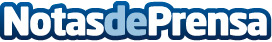 Desmantelado por primera vez en España un laboratorio para la extracción del alcaloide de coca y posterior obtención de cocaínaOperación conjunta de la Policía Nacional, la Guardia Civil y la Agencia TributariaDatos de contacto:Nota de prensa publicada en: https://www.notasdeprensa.es/desmantelado-por-primera-vez-en-espana-un_1 Categorias: Nacional http://www.notasdeprensa.es